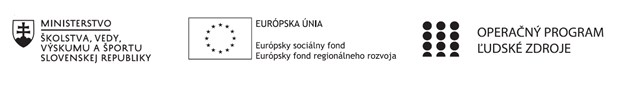 Správa o činnosti pedagogického klubu Príloha:Prezenčná listina zo stretnutia pedagogického klubuPokyny k vyplneniu Správy o činnosti pedagogického klubu:Prijímateľ vypracuje správu ku každému stretnutiu pedagogického klubu samostatne. Prílohou správy je prezenčná listina účastníkov stretnutia pedagogického klubu. V riadku Prioritná os – VzdelávanieV riadku špecifický cieľ – uvedie sa v zmysle zmluvy o poskytnutí nenávratného finančného príspevku (ďalej len "zmluva o NFP")V riadku Prijímateľ -  uvedie sa názov prijímateľa podľa zmluvy o poskytnutí nenávratného finančného príspevku V riadku Názov projektu -  uvedie sa úplný názov projektu podľa zmluvy NFP, nepoužíva sa skrátený názov projektu V riadku Kód projektu ITMS2014+ - uvedie sa kód projektu podľa zmluvy NFPV riadku Názov pedagogického klubu (ďalej aj „klub“) – uvedie sa  názov klubu V riadku Dátum stretnutia/zasadnutia klubu -  uvedie sa aktuálny dátum stretnutia daného klubu učiteľov, ktorý je totožný s dátumom na prezenčnej listineV riadku Miesto stretnutia  pedagogického klubu - uvedie sa miesto stretnutia daného klubu učiteľov, ktorý je totožný s miestom konania na prezenčnej listineV riadku Meno koordinátora pedagogického klubu – uvedie sa celé meno a priezvisko koordinátora klubuV riadku Odkaz na webové sídlo zverejnenej správy – uvedie sa odkaz / link na webovú stránku, kde je správa zverejnenáV riadku  Manažérske zhrnutie – uvedú sa kľúčové slová a stručné zhrnutie stretnutia klubuV riadku Hlavné body, témy stretnutia, zhrnutie priebehu stretnutia -  uvedú sa v bodoch hlavné témy, ktoré boli predmetom stretnutia. Zároveň sa stručne a výstižne popíše priebeh stretnutia klubuV riadku Závery o odporúčania –  uvedú sa závery a odporúčania k témam, ktoré boli predmetom stretnutia V riadku Vypracoval – uvedie sa celé meno a priezvisko osoby, ktorá správu o činnosti vypracovala  V riadku Dátum – uvedie sa dátum vypracovania správy o činnostiV riadku Podpis – osoba, ktorá správu o činnosti vypracovala sa vlastnoručne   podpíšeV riadku Schválil - uvedie sa celé meno a priezvisko osoby, ktorá správu schválila (koordinátor klubu/vedúci klubu učiteľov) V riadku Dátum – uvedie sa dátum schválenia správy o činnostiV riadku Podpis – osoba, ktorá správu o činnosti schválila sa vlastnoručne podpíše.Príloha správy o činnosti pedagogického klubu                                                                                             PREZENČNÁ LISTINAMiesto konania stretnutia: S SOŠ ELBA, Smetanova 2, 080 05 PrešovDátum konania stretnutia: 22. novembra 2022Trvanie stretnutia: od 14.45 hod.	  do17.45 hod.	Zoznam účastníkov/členov pedagogického klubu:Meno prizvaných odborníkov/iných účastníkov, ktorí nie sú členmi pedagogického klubu  a podpis/y:Prioritná osVzdelávanieŠpecifický cieľ1.2.1 Zvýšiť kvalitu odborného vzdelávania a prípravy reflektujúc potreby trhu prácePrijímateľSúkromná stredná odborná škola – ELBA, Smetanova 2, PrešovNázov projektuVzdelávanie 4.0 – prepojenie teórie s praxouKód projektu  ITMS2014+312011ADL9Názov pedagogického klubu Pedagogický klub čitateľskej gramotnosti a kritického myslenia – prierezové témy.Dátum stretnutia  pedagogického klubu22. novembra 2022Miesto stretnutia  pedagogického klubuS SOŠ ELBA, Smetanova 2, PrešovMeno koordinátora pedagogického klubuMgr. Romana Birošová, MBAOdkaz na webové sídlo zverejnenej správyhttps://ssoselba.edupage.org/a/pedagogicky-klub-c-1Manažérske zhrnutie:Cieľom stretnutia nášho klubu bola organizácia tvorivej dielničky s cieľom diskutovať a zdieľať skúsenosti s trvalým zvyšovaním úrovne čitateľskej gramotnosti. Spoločne sme na predmetnú tému diskutovali, vymieňali si medzigeneračné skúsenosti a na záver stretnutia sme tvorili pedagogické odporúčanie.Kľúčové slová: tvorivé dielničky, čitateľská gramotnosť, medzigeneračná výmena skúseností.Hlavné body, témy stretnutia, zhrnutie priebehu stretnutia: Hlavné body:Úvodná diskusia.Organizácia dielničky – kooperácia.Výmena OPS.Záver.Témy: rozvoj čitateľskej gramotnosti, vzdelávanie 4.0.Program stretnutia:Úvodná diskusia – metóda ÁNO/NIE.Spoločná organizácia dielničky, posledné slovo patrí mne.Medzigeneračná výmena OPS – metóda lodnej porady.Záver a tvorba pedagogického odporúčania.Závery a odporúčania:Na úvod sme diskutovali o metakognitívnych stratégiách, ktoré rozvíjajú proces učenia sa žiakov. Je potrebné sa uvedenými stratégiami zaoberať, nakoľko tieto postupy prinášajú porozumenie v oblasti vlastného učenia sa. V rámci dielne sme zdieľali návrhy na inovatívne a efektívne metódy rozvoja predmetných gramotností. Efektívne čitateľské metódy sú odrazovým mostíkom pre žiaka na uchopenie informácií z textu. Odporúčame postupovať tak, aby každý nadobudol pocit, že získal priestor na vlastnú prácu s textom, a teda s ohľadom na špecifické vzdelávacie potreby. Prezentujeme všetky možnosti (prihliadajúc na vekové vývinové osobitosti) a ponechávame možnosť výberu, ktorou daný text bude spracovaný.Odporúčané aktivityAnalýza štruktúry textu Na úvod samotnej práce s textom je vhodné poprezerať si text z hľadiska jeho štruktúry – ilustrácie, prílohy, zvýraznené slová, poznámky, kapitoly, odseky, texty doplnené ilustráciami, grafmi a členené pomocou nadpisov (hlavných, podnadpisov), obsahujú tiež poznámky pod čiarou a úlohy. Väčšina výkladových textov je písaná spôsobom príčina – dôsledok, porovnaj – rozlíš a text je spracovaný v logických celkoch. To umožní žiakovi jednak rýchlo sa orientovať v texte, jednak eliminovať do čo najvyššej možnej miery pasivitu a formálne prijímanie obsahu. Dobrá prax:    Aktivita: rozvoj pozitívneho mysleniaCieľ: sústrediť pozornosť žiaka na pozitívne udalosti v jeho živote, naučiť pracovať žiaka s identifikovanými rezervami, vypracovať podklady pre akčný plán.Zadanie: Sústreďte sa na pozitívne veci vo svojom živote. Napíšte 7 pozitívnych vecí v mojom živote:Neporovnávajte sa s nedosiahnuteľným.Vyberajte si pozitívne orientovaných priateľov a témy na diskusie.Stanovte si životné a profesionálne ciele.Žite v prítomnosti a snažte sa využívať dnešné príležitosti.Napíšte veci, s ktorými nie ste spokojný:Zamyslite sa nad každým bodom a prečiarknite tie, ktoré nemôžete zmeniť.Nesnažte sa robiť vždy to absolútne najlepšie, vyhýbajte sa perfekcionizmu.Pýtajte sa viac ako ( menej prečo).Pozitívne orientovaní ľudia robia viac chýb.Začnite hneď a neprestávajte.Vypočujte si spätnú väzbu.Majte na pamäti, že vo vzťahoch medzi ľuďmi sa objavuje zrkadlový efekt.Ktoré sú vaše silné stránky? Budujte na nich úspech!14. Úspech je súčasťou Vašej osobnosti.Odporúčame pokračovať v tvorbe materiálov a po ukončení procesu aplikácie – efektívne aktivity zdieľať naprieč vzdelávacími oblasťami, s cieľom výmeny skúseností a posilnenia medzipredmetovej výučby.Vypracoval (meno, priezvisko)Mgr. Romana Birošová, MBADátum22. novembra 2022 PodpisSchválil (meno, priezvisko)Ing. Emil BlichaDátum22. novembra 2022PodpisPrioritná os:VzdelávanieŠpecifický cieľ:1.2.1 Zvýšiť kvalitu odborného vzdelávania a prípravy reflektujúc potreby trhu prácePrijímateľ:Súkromná stredná odborná škola – ELBA, Smetanova 2, PrešovNázov projektu:Vzdelávanie 4.0 – prepojenie teórie s praxouKód ITMS projektu:312011ADL9Názov pedagogického klubu:Pedagogický klub čitateľskej gramotnosti a kritického myslenia – prierezové témy.č.Meno a priezviskoPodpisInštitúcia1.Mgr. Romana Birošová, MBASSOŠ ELBA Prešov2.Ing. Emil BlichaSSOŠ ELBA Prešov3.PhDr. Andrea MarušinováSSOŠ ELBA Prešov4.Mgr. Miroslava OzoroczySSOŠ ELBA Prešov5.Bc. Emília MiklošováPNSSSOŠ ELBA Prešovč.Meno a priezviskoPodpisInštitúcia